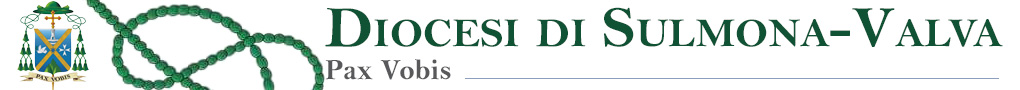 CONSULTA UFFICIO CATECHISTICO DIOCESANO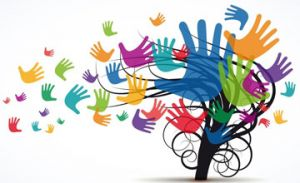 CATECHISMO:COGLIERE E VIVERE LA PRESENZA DI CRISTOPROGETTO TRIENNALE DI EVANGELIZZAZIONE2019-2022UFFICIO CATECHISTICO DIOCESANOMembri componenti la ConsultaDirettore:                                                                 Don Fabio D’AlfonsoCatechista-IRC:                                                        GiliaEducatrice:                                                               Leda PetrellaPsicologa-Psicoterapeuta Mediatore Familiare:  Lucia Colalancia Finalità I membri della Consulta, sotto richiesta dell’Ordinario Diocesano Mons. Michele Fusco, hanno elaborato e messo a punto un progetto, con schede operative, per conoscere, potenziare, accompagnare e sostenere l’opera di evangelizzazione dei ragazzi della Diocesi, dalla fanciullezza all’adolescenza, attraverso la raccolta di informazioni, suggerimenti, criticità relative allo svolgimento degli incontri del catechismo.METODOLOGIAIl progetto prevede 5 fasi:Fase ConoscitivaFase di Somministrazione schede operative (vedi schede allegate)Fase di Elaborazione dei dati emersi dall’analisi delle schede compilate dai catechisti e dai ragazzi delle parrocchie che hanno accettato di aderire al progettoFase Restitutiva delle realtà emerse dall’osservazioneFase OperativaI Fase- Conoscitiva Per ognuna delle 5 Foranie si è realizzato un incontro con i catechisti così strutturato:presentazione, da parte del Direttore, dei membri della consulta e delle finalità del progetto;i membri della consulta hanno esposto, attraverso un breve excursus, la propria formazione, crescita umana e professionale;ogni catechista, in forma anonima, ha compilato e consegnato un foglio contenente le proprie riflessioni e i propri bisogni riguardo l’esperienza di evangelizzatore;formazione casuale di gruppi di lavoro costituiti da 6 catechisti. Ad ogni gruppo è stata consegnata una scheda operativa su cui confrontarsi riguardo le risorse e le criticità delle loro attività;condivisione delle risultanze del confronto da parte di ogni gruppo con trascrizione visibile dei dati emersi;dibattito-confronto con la Psicoterapeuta sulle risultanze.II Fase- Somministrazione schede operativeConsegna, da parte degli operatori, ad ogni catechista delle schede operative da somministrare ai bambini e ai ragazzi per essere restituite in forma anonima all’Ufficio Catechistico.III Fase- Elaborazione                Dopo la lettura dei dati delle schede compilate sia dai catechisti che                   dai ragazzi, sono stati elaborati i risultati e redatti, per ogni Forania, in      piccole dispense, consegnate ad ogni Parrocchia della Diocesi che ha aderito al progetto. IV Fase- Restituzione:	I dati elaborati verranno restituiti ai catechisti ed illustrati, corredati da indicazioni educative e metodologiche funzionali ai bisogni emersi.V Fase-Operativa:proposta di una sperimentazione progettuale frutto della presa d’atto delle criticità e della promozione delle risorse umane e passaggio alla realizzazione del progetto sperimentale, supportato e monitorato dai membri della consulta da realizzare nell’arco di un triennio a partire  dall’anno catechistico 2019/2020;formazione dei catechisti mirata al potenziamento delle risorse e al  superamento delle criticità.DESCRIZIONE DEL CAMPIONEL’indagine è stata proposta a tutti catechisti e ai ragazzi delle parrocchie della Diocesi. Hanno aderito al progetto n.20 Parrocchie, di cui alcune senza catechisti, mentre altre sono state accorpate.I catechisti, che hanno partecipato agli incontri e collaborato nella distribuzione e compilazione delle schede, sono stati n.187.I ragazzi, appartenenti alle 20 parrocchie, che hanno compilato le schede del monitoraggio sono stati n.864.